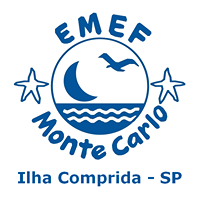 ESCOLA MUNICIPAL DE ENSINO FUNDAMENTAL MONTE CARLOPLANEJAMENTO ESCOLAR 2018MATEMÁTICA - 7º anoMATEMÁTICA - 7º anoBim.ConteúdosHabilidades1ºNúmerosSistemas de numeração• Sistemas de numeração na Antiguidade• O sistema posicional decimalNúmeros negativos• Representação• OperaçõesNúmeros racionais• Representação fracionária e decimal• Operações com decimais e frações (complementos)• Compreender o funcionamento de sistemas decimais e não decimais de numeração e realizar cálculos simples com potências• Compreender a relação entre uma fração e a representação decimal de um número, sabendo realizar de modo significativo as operações de adição, subtração, multiplicação e divisão com decimais• Saber realizar operações de adição, subtração, multiplicação e divisão de frações, compreendendo o significado dasoperações realizadas• Compreender o significado dos números negativos em situações concretas, bem como das operações com negativos• Saber realizar de modo significativo as operações de adição, subtração, multiplicação e divisão de números negativos2ºGeometria• Ângulos• Polígonos• Circunferência• Simetrias• Construções geométricas• PoliedrosCompreender a ideia de medida de um ângulo (em grau), sabendo operar com medidas de ângulos e usar instrumentosgeométricos para construir e medir ângulos• Compreender e identificar simetria axial e de rotação nas figuras geométricas e nos objetos do dia a dia• Saber calcular a soma das medidas dos ângulos internos de um triângulo e estender tal cálculo para polígonos de n lados• Saber aplicar os conhecimentos sobre a soma das medidas dos ângulos de um triângulo e de um polígono em situações práticas• Saber identificar elementos de poliedros e classificar os poliedros segundo diversos pontos de vista• Saber planificar e representar (em vistas) figuras espaciais3ºRelaçõesProporcionalidade• Variação de grandezas direta ou inversamente proporcionais• Conceito de razão• Porcentagem• Razões constantes na Geometria: pi• Construção de gráficos de setores• Problemas envolvendo probabilidade• Saber reconhecer situações que envolvem proporcionalidade em diferentes contextos, compreendendo a ideia de grandezas direta e inversamente proporcionais• Saber resolver problemas variados, envolvendo grandezas direta e inversamente proporcionais• Reconhecer e saber utilizar o conceito de razão em diversos contextos (proporcionalidade, escala, velocidade, porcentagem etc.), bem como na construção de gráficos de setores• Conhecer o significado do número pi como uma razão constante da Geometria, sabendo utilizá-lo para realizar cálculossimples envolvendo o comprimento da circunferência ou de suas partes• Saber resolver problemas simples envolvendo a ideia de probabilidade (porcentagem que representa possibilidades de ocorrência)4ºNúmerosÁlgebra• Uso de letras para representar um valor desconhecido• Conceito de equação• Resolução de equações• Equações e problemas• Compreender o uso de letras para representar valores desconhecidos, em particular, no uso de fórmulas• Saber fazer a transposição entre a linguagem corrente e a linguagem algébrica• Compreender o conceito de equação a partir da ideia de equivalência, sabendo caracterizar cada equação como umapergunta• Saber traduzir problemas expressos na linguagem corrente em equações• Conhecer alguns procedimentos para a resolução de uma equação: equivalência e operação inversaEstratégiasRecursosAvaliação